Zápis do sešitu ( neposílej)Tryskové motorypracují na principu zákona akce a reakcez trysek unikají plyny a opačná síla žene motor vpředraketový motor a proudový motorProudové  -   Využívají se v letecké dopravě                        V motorech se stlačuje vzduch a spaluje palivo (letecký petrolej)                        Základní části - spalovací komora                                                    kompresor – nasává vzduch                                                    turbína – pohání kompresor                                                    tryskyRaketové -       Využívají se v kosmických lodích (raketách)                           V motorech se stlačuje kyslík a spaluje palivo (kerosin nebo kapalný vodík)                          Základní části -  nádrže s palivem                                                       nádrže s kyslíkem                                                       spalovací komora                                                       trysky 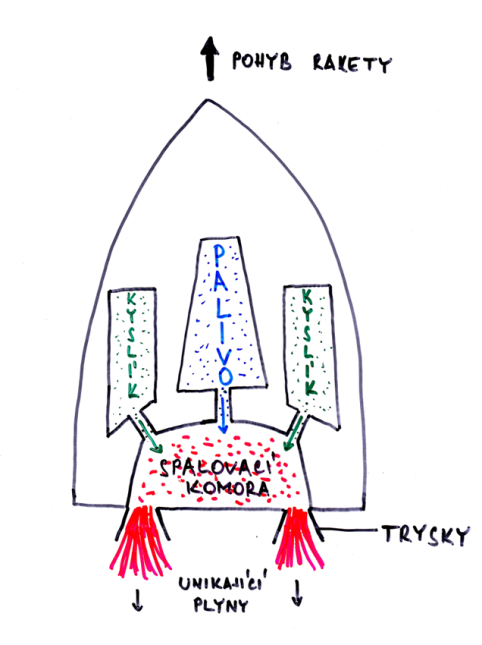 